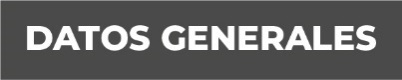 Nombre: José Luis Jiménez SalasGrado de Escolaridad: Licenciatura.Cédula Profesional (Licenciatura): 5165796Teléfono de Oficina: 923 106 0538Correo Electrónico:Formación Académica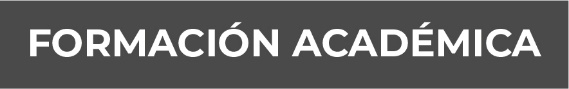 Año2000-2004. Licenciatura en Administración de Empresas. Universidad Veracruzana.2015-2019. Licenciatura en Derecho. Universidad Paciolli Xalapa. (Trámite).Trayectoria Profesional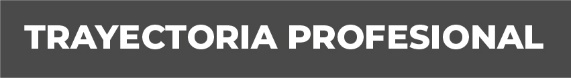 AñoDic-2019 a la fecha. Facilitador Primero de la Sub Unidad de Atención Temprana de Agua Dulce del XXI Distrito Judicial en Coatzacoalcos. Órgano Especializado en Mecanismos Alternativos de Solución de Controversias en Materia Penal de la Fiscalía General del Estado de Veracruz.Marzo 2015-Diciembre 2019. Policía Ministerial Acreditable. Dirección General de la Policía Ministerial. Fiscalía General del Estado de Veracruz.Enero – Junio 2014. Auxiliar de Recursos Humanos en la Secretaría de Desarrollo Social. SEDESOL.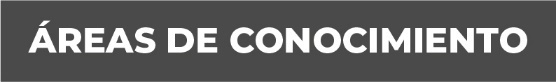 Principios que rigen y disciplinan la función de un facilitador.Desarrollo y aplicación los mecanismos alternativos de solución de controversias establecidas en la Ley de la Material.Tramitación de las Carpetas de Investigación y/o procesos penales en un término no mayor de 30 días naturales.Conocimiento de leyes aplicables en la materia, así como de los mecanismos: mediación, conciliación y junta restaurativa.